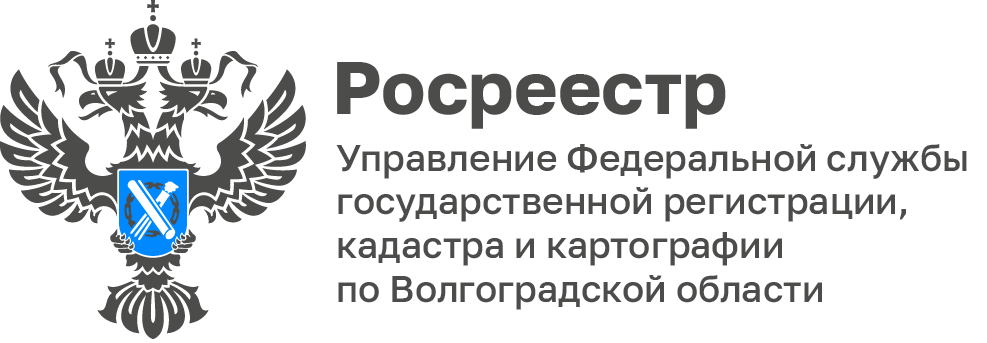 Электронная ипотека за 24 часаУправлением Росреестра по Волгоградской области 21 июля 2023 года проведена рабочая встреча с представителями ПАО КБ «Центр-Инвест» по вопросам предоставления документов на государственную регистрацию в электронном виде. На встрече обсуждены вопросы взаимодействия Росреестра и ПАО КБ «Центр-Инвест» при электронной регистрации ипотечных сделок за 24 часа.В ходе встречи до присутствующих доведены новеллы действующего законодательства, рассмотрены вопросы электронного взаимодействия.«Доля заявлений о государственной регистрации ипотеки, поданных в электронном виде, срок государственной регистрации по которым не превышает 1 рабочего дня, стабильно составляет более 95%», отметила заместитель руководителя Управления Татьяна Кривова.